SISTEMA PARA EL DESARROLLO INTEGRAL DE LA FAMILIA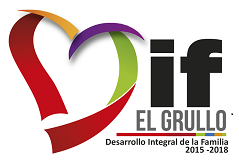 DEL MUNICIPIO DE EL GRULLO, JALISCO.RELACIÓN DE MANUALES DPIFECHA: 01/10/2015No. PROGR.TÍTULO DE LA OBRAMANUALESCANT.AUTOREDITORIALOBSERVACIONES118 IDIFGMaterial didáctico de información preventiva sobre adicciones.x1CECAJCECAJ119 IDIFGDe la calle a la vidax1DIF NACIONALDIF NACIONAL120 IDIFGMenores Migrantes y Repatriadosx2DIF JALISCODIF JALISCO121 IDIFGManual de prevención de riesgos sociales en adolescentesx1DIF NACIONALDIF NACIONAL122 IDIFGManual de prevención de riesgos sociales en adolescentes, dirigido a padres de familia.x1DIF NACIONALDIF NACIONAL123 IDIFGManual de participación infantil para la difusión de los derechos de la niñezx5DIF NACIONALDIF NACIONAL124 IDIFGCHIMALLI-DIF  VOLUMEN 1X3DIF NACIONALDIF NACIONAL125 I DIFGCHIMALLI-DIF  VOLUMEN 2X2DIF NACIONALDIF NACIONAL126 IDIFGPrograma para la prevención, atención, desaliento y erradicación del trabajo infantil urbano  marginal.X1DIF NACIONALDIF NACIONAL127 IDIFGModelo de educación no formal para menores trabajadores urbano marginalesTomo 1 y 2x3DIF NACIONALDIF NACIONAL128 IDIFGGuia complementaria para la prevención de los riesgos asociados a la estancia en la calle de los menores trabajadores.x1DIF NACIONALDIF NACIONAL129 IDIFGMultiplicadores preventivosx1DIF JaliscoDIF Jalisco130 IDIFGManual de aplicación de la convención  sobre los derechos del niñox2UNICEFDIF Jalisco131 IDIFGMarco cenceptual, legal y social para . . . x2STPSSTPS132 IDIFGHabilidades para la vidax1GOBIERNO FEDERALGOBIERNO FEDERAL133 IDIFGManual Para el Capacitador de promotores de habilidades para la vidax1GOBIERNO FEDERALGOBIERNO FEDERAL134 IDIFGADDICIONES guía practica y sencilla para el promotor de nueva vidax1GOBIERNO FEDERALGOBIERNO FEDERAL135 IDIFGLa familia, la mejor fortaleza contra las adiccionesx2DIF NACIONALDIF MACIONAL136 IDIFGAcciones para evitar la revictimización del niño victima del delito y Modelo especializado para la toma de declaraciones infantilesx2Gobierno FederalDIF JALISCO137 IDIFGMi club de autoestima juvenil manual del COORDINADORx1Miguel Ángel Montoya VazquezCECAJ138 IDIFGMi club de autoestima juvenil manual del SOCIOx1Miguel Ángel Montoya VazquezCECAJ139 IDIFGVive sin Adicciones manual para el promotorx1CECAJCECAJ140 IDIFGVive sin Adicciones cuaderno de actividades azulX1CECAJCECAJ141 IDIFGVive sin  adicciones cuaderno de actividades rosaX1CECAJCECAJ142 IDIFGPREVENCION Y ATENCION INTEGRAL DEL EMBARAZO EN ADOLESCENTES PAIDEA(TODO A SU TIEMPO…….X1143 IDIFGDEMOSTRADPOR DEL BEBE AFECTADO POR LAS DROGASX1REALOTYWORK, VIVELO APRENDELOREALOTYWORK, VIVELO APRENDELO144 IDIFGMANIQUI DEL SAFX1REALOTYWORK, VIVELO APRENDELOREALOTYWORK, VIVELO APRENDELO145 IDIFGTALLER PRENATAL Y POSTNATAL PARA ADOLESCENTES(MANUAL DEL FACILITADORX1DIF NACIONAL, PAIDEA, VIVIR MEJOR, GOBIERNO FEDERAL, SALUDDIF NACIONAL, PAIDEA, VIVIR MEJOR, GOBIERNO FEDERAL, SALUD146 IDIFGTALLER DE PREVENCION DEL EMBARAZO ADOLESCENTESX1DIF NACIONAL, VIVIR MEJOR, GOBIERNO FEDERAL, SALUDDIF NACIONAL, VIVIR MEJOR, GOBIERNO FEDERAL, SALUD147 IDIFGDINAMICAS DIFUSORES INFANTILESX1148 IDIFGYO TAMBIEN CUENTO(SEGUNDO ESTUDIO DE NIÑAS………..X1DIF, UNICEFDIF, UNICEF149 IDIFGDIFUSORES INFANTILES DE LOS DERECHOS DE LAS NIÑAS, LOS NIÑÑOS Y ADOLESCENTESX1150 IDIFGLAS NIÑAS Y LOS NIÑOS TAMBIEN TENEMOS DERECHOSX1PABLO GUTIERREZSECRETARIA EJECUTIVA 2000151 IDIFGPREVENCION Y ATENCION A NIÑAS Y NIÑOS Y ADOLESCENTES….2009 (QUE ES)X1152 IDIFGINCORPORACION DE LOS DERECHOS DE LA INFANCIA Y FORTALECIMIENTO DE LA FAMILIA……….X2DIF, GOBIERNO DE JALISCODIF, GOBIERNO DE JALISCO153 IDIFGPROGRAMA DESARROLLO INTEGRAL  DEL ADOLESCENTEXDIA, DIF JALISCODIA, DIF JALISCO154 IDIFGModelo de educación no formal para menores trabajadores urbano marginales Tomo 1 y 2x1DIF NACIONALDIF NACIONAL155 IDIFGMANUAL DEL PROGRAMA BEBE REAL CARE(INCLUYE UN CD) SOLO 3 MANUALESX4DIF MUNICIPALDIF MUNICIPAL301 I DIFGPrevención del Acoso Escolar y otros tipos de violencia desde la perspectiva familiar y comunitariax1DIF NACIONALDIF NACIONAL317 I DIFGSCREAM Alto al Trabajo Infantilx1DIF JALISCODIF JALISCO323 I DIFG¡AUXILIO¡ Mi hijo no trae manualx1DIF NACIONALEditorial Pax México